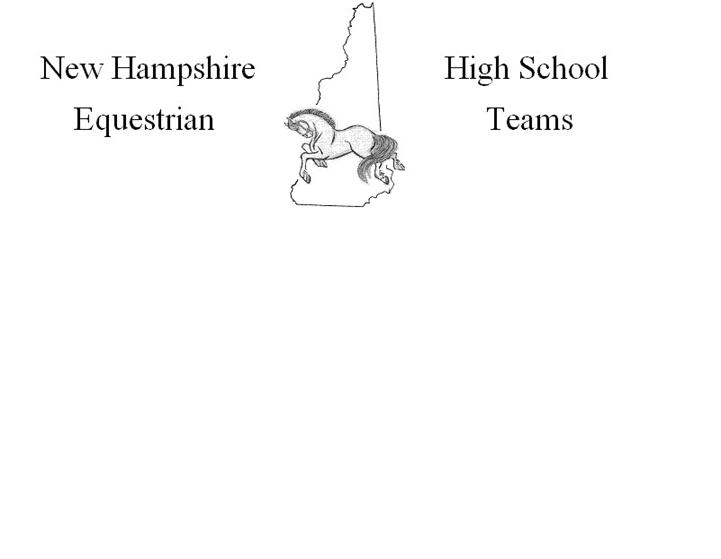 This edition of the Rules for NHHSET comes into force on September 30, 2020. As from this date, all other texts covering the same matter (including other editions, official minutes, memoranda or bulletin) issued previously are superseded.Table of Contents:Page	2       	Introduction        	2      	General Information        	3      	Equine Inherent Risk Law        	6      	NHHSET Advisor/Coach Role Expectations – Section 1        	7      	NHHSET Team Definition/Supervision – Section 2        	7      	Registration, Payment, Fundraising – Section 3        	8      	Communication Expectations – Section 4        	9      	Insurance Policy – Section 5        	10   	Insurance Procedure – Section 6        	10   	NHHSET Code of Conduct Standards – Section 7        	12   	NHHSET Violation Procedures – Section 8        	13   	Stewardship Process Guidelines – Section 9        	14   	Rule Interpretation – Section 10        	15   	Participation – Section 11        	18   	Scheduling – Section 12        	18   	Judging – Section 13        	19   	Cooperative Sponsorship – Section 14        	20   	Co-Op Procedures – Section 15        	22   	Scoring/Placing – Section 16        	24   	State Championship Meet Qualifications – Section 17        	24   	Awards – Section 18        	25   	Class Rules – Section 19        	25   	Class Definitions – Section 20        	27   	Timed Events – Section 21        	28   	Required, Optional and Prohibited Equipment – Section 22        	34   	Appendix – Section 23        	35   	Forms – Section 24IntroductionNew Hampshire High School Equestrian Teams (NHHSET) shall be a “not for profit” organization dedicated to promoting and organizing equestrian competition in high school athletic, middle school athletic or activity programs in both high school and middle school.New Hampshire High School Equestrian Teams (NHHSET) has as its main goal, recognition in the high schools and middle schools of the equestrian athlete and to give them an opportunity to achieve that recognition in a fair, positive and educational format. The goals are to encourage team play, peer acceptance and good horsemanship. Competition is to follow sportsmanship guidelines as set down by the New Hampshire State Board of Education, individual participating school activity guidelines, NHHSET, USEF, and equine sportsmanship guidelines.Any high school or middle school in the state of New Hampshire is eligible to form a team and join the NHHSET organization. The state is divided into districts. District competitions will be held with the goal of qualifying for a final State Championship Meet. Each high school or middle school will have an adult and youth representative on their district board of directors. Each district will have an adult and a youth representative on the State Board of Directors.Competition is a winter/spring sport and the purpose is to promote continuous growth in programs fostering horsemanship education, sponsor activities to encourage interscholastic participation and to have cooperative adult supervised leadership for all students in grades 7 through 12. With permission of the school and at the discretion of individual teams, grades 7 and 8 students may join NHHSET and participate on their school’s team. New Hampshire High School Equestrian Teams support, challenge, and offer recognition to the dedicated students who both physically and mentally pursue the challenge of the sport of equine competition.General InformationA New Hampshire High School Equestrian Team (NHHSET) rulebook and guidelines will be published by the State Board            and are to be followed by every team member and adult associated with NHHSET. NHHSET rules and guidelines have been formulated specific to NHHSET competition and these rules shall prevail. Should any clarification become necessary after the new season starts, they will be made public via email, and other appropriate lines of communication including direct communication with the District Chairs and State Board Members.Rulebook InformationNHHSET Bylaws and NHHSET RulebookC/o Erin Wessells 364 George Hill Rd Enfield, N.H. 03748, erin.f.carey@gmail.comOur Website address is: www.nhhset.orgThe following rulebooks will be used in the information is not found in the NHHSET Bylaws, NHHSET Rulebook, or on the www.nhhset.org website, USEF where specified at www.usef.orgInsurance CoverageAs a non-profit organization, we have liability insurance that insures us against the risk of injury to spectators during NHHSET activities.Coverage includes: Clubs and Association Liability Occurrence Basis: General Aggregate $3mil, Each Occurrence $1mil, Products & Completed Operations $1mil, Personal & Advertising Injury $0, Fire Damage (any one fire) $50,000, Medical Payments $5,000Student athletes must recognize the risk as it is addressed by the State of New Hampshire Equine Inherent Risk Law. EACH STUDENT ATHLETE MUST SUPPLY THEIR OWN HEALTH/ACCIDENT INSURANCE. The advisor/coach for the high school is accountable to validate this insurance.Equine Inherent Risk LawThe New Hampshire High School Equestrian Teams program is a school related equine activity. Therefore, all activities are subject to the New Hampshire State Equine Inherent Risk Law.By your presence at these activities you have indicated that you have accepted the limits of liability resulting from inherent risks of equine activities. All persons associated with NHHSET will be regarded as participants and are limited by the inherent risk law.Title LII - Actions, Process, and Service of Process - Chapter 508 - Limitation of Actions – Section 508:19508:19 Liability; Equine Activities. –I. In this section:(a) “Engages in an equine activity” means rides or drives an equine; or assists in medical treatment of an equine; or is a passenger upon an equine; or is a passenger in a vehicle drawn by an equine; or trains, whether mounted or unmounted, an equine; or who is involved in event management. The term “engages in an equine activity” does not include being a spectator at an equine activity, except in cases where the spectator is in an unauthorized area and in immediate proximity to the equine activity.(b) “Equine” means a horse, pony, mule, donkey, or hinny.(c) “Equine activity” means:(1) Equine shows, fairs, competitions, performances, or parades that involve and or all breeds of equines and any of the equine disciplines, including, but not limited to, dressage, hunter and jumper horse shows, grand prix jumping, 3-day events, combined training, rodeos, driving, pulling, cutting, polo, steeple chasing, hunting, English and western performance riding, endurance riding, games, and eventing.(2) Equine training or teaching activities.(3) Boarding equines.(4) Riding, inspecting, or evaluating an equine belonging to another, whether or not the owner has received some monetary consideration or other thing of value for the use of the equine or is permitting a prospective purchaser of the equine to ride, inspect, or evaluate the equine.(5) Rides, trips, hunts, field trials, or other equine activities of any type, however informal or impromptu, that are sponsored by an equine activity sponsor.(6) Placing or replacing shoes on an equine.(d) “Equine activity sponsor” means an individual, group, club partnership, or corporation, whether or not the sponsor is operating for profit or not for profit, which sponsors, organizes, or provides for, equine activities, including, but not limited to, pony clubs, 4-H clubs, field trial clubs, hunt clubs, riding clubs, school and college sponsored classes, programs and activities, therapeutic riding programs, stables, clubhouses, pony ride strings, fairs, and arenas at which the activity is held.(e) “Equine professional” means a person engaged for compensation:(1) In instructing a participant or renting to a participant an equine for the purpose of riding, driving, or being a passenger upon the equine.(2) In renting equipment or tack to a participant.(3) In providing daily care of horses boarded at an equine facility.(4) In training an equine.(f) “Inherent risks of equine activities” means those dangers and conditions which are an integral part of equine activities, including, but not limited to:(1) The propensity of an equine to behave in ways that may result in injury, harm, or death to persons on or around them.(2) The unpredictability of an equine’s reaction to such things as sounds, sudden movements, and unfamiliar objects, persons, or other animals.(3) Certain hazards such as surface and subsurface conditions not obvious to the equine participant or others, such as failing to maintain control over the animal or not acting within the participant’s ability; except where said negligence can be reasonably foreseen and the equine professional or sponsor has failed to take any corrective measures.(g) “Participant” means any person, whether amateur or professional, who engages in an equine activity, whether or not a fee is paid to participate in the equine activity.II. Except as provided in paragraph III of this section, an equine activity sponsor, an equine professional, or any other person engaged in an equine activity, shall not be liable for any injury or the death of a participant resulting from the inherent risks of equine activities and , except as provided in paragraph III of this section, no participant’s representative shall make any claim against, maintain an action against, or recover from any other person for injury, loss, damage, or death of a participant resulting from any of the inherent risks of equine activities. Each participant in an equine activity expressly assumes the risk of and legal responsibility for any injury, loss or damage to person or property which results from participation in an equine activity. Each participant shall have the sole responsibility for knowing the range of his or her ability to manage, care for, and control a particular equine or perform a particular equine activity, and it shall be the duty of each participant to act within the limits of the participant’s own ability, to maintain reasonable control of the particular equine at all times while participating in an equine activity, to heed all posted warnings, and to refrain from acting in a manner which may cause or contribute to the injury of any person.III. Nothing in paragraph II of this section shall prevent or limit the liability of an equine activity sponsor, an equine professional, or any other person engaged in an equine activity, if the equine activity sponsor, equine professional, or person:(a) Provided the equipment or tack and knew or should have known that the equipment or tack was faulty, and such equipment or tack was faulty to the extent that it did cause the injury.(b) Provided the equine and failed to make reasonable and prudent efforts to determine the ability of the participant to engage safely in the equine activity.(c) Owns, leases, rents, or otherwise is in lawful possession and control of the land of facilities upon which participant sustained injuries because of a dangerous latent condition which was known to the equine activity sponsor, equine professional, or person and for which warning signs have not been conspicuously posted.(d) Commits an act or omission that constitutes willful or wanton disregard for the safety of the participant, and the act or omission caused the injury.(e) Intentionally injures the participant.Source. 1998, 24:2, eff. Jan 1, 1999.NHHSET ADVISOR/COACH ROLE EXPECTATIONSRegistered Team AdvisorIs a required position for every teamTeam Advisor may concurrently serve as the team Head CoachMust be 21 years old or olderMay or may not be a school employee as required by the schoolOrganizes team to meet the mission, purpose and goals of the NHHSET programLiaison with the schools. Understands the school's requirements for athlete participation (i.e. code of conduct, grade requirements, Etc.)Utilizes communication guidelines and includes the District Chairperson in issues as appropriate to promote fairness within the districtHas a clear understanding of NHHSET rules, policies and guidelinesActs in an advisory capacity to assist the coaches, athletes, parents and volunteers in participating according to NHHSET rules, policies and guidelinesIdentifies in writing clear expectations of team members regarding conduct, attendance, lettering requirements (if applicable), practice guidelines, participation in fundraising, etc.Responsible for team registrationEnsures team approval by the school via signature of a School Administrator on a letter of approval of team participation Provides NHHSET with appropriate paperwork regarding school photo releases and pertinent information for registered participants Ensures that all registered participants have current health insurance to participate in NHHSETEnsures all coaches meet NHHSET and school requirementsEnsures complete registration of all athletes including verification of medical insurance, signed Code of Conduct and Release Form, and school requirements are metMaintains appropriate paperwork at all NHHSET functionsPersonally signs a Code of Conduct and Release Form and Confidentiality PolicyEnsures all team volunteers sign a Code of Conduct and Release Form, a Confidentiality Policy and complete a Volunteer Registration Form annuallyProvides situations where each equestrian team member can:Provide working experiences that lead to common group goalExperience good leadership opportunities, fair team play, horsemanship, sense of honesty, character, pride and good sportsmanship at all timesRegistered Team Head CoachIs a required position for every teamMay concurrently serve as the Team AdvisorMust be 21 years old or olderMay or may not be a school employee as required by the schoolIn conjunction with the Team Advisor identifies in writing clear explanations of team members regarding conduct, attendance, letter requirements (if applicable), practice guidelines, participation in fundraising, etc.Provides, conducts and hosts equestrian interscholastic programs with proper instructions, coaching methods, conditioning rules, health, safety and welfare of each participant and equine Encourages athlete leadershipPersonally signs a Code of Conduct and Release Form, Confidentiality Policy and completes a Volunteer Registration Form annuallyAttend one volunteer training sessionNHHSET TEAM DEFINITION/SUPERVISION REQUIREMENTSTo be eligible for team points, schools must have a minimum of three (3) registered riders and complete in a minimum of twelve (12) classesSchools with two (2) or fewer registered riders may register a team with NHHSET, however will not be eligible for team points at District competitionsTeams may register two (2) Assistant CoachesOptional positions for every teamAssumes team supervision at practice or at meets in the absence of the Head CoachMust be 18 years old or olderMay or may not be a school employee as required by the schoolPersonally signs Code of Conduct and Release Form, Confidentiality Policy and completes a Volunteer Registration Form annuallyAttend one volunteer training sessionNHHSET VolunteerMust be 18 years old or olderProvides documentation of experience and attend one volunteer training sessionPersonally signs a Code of Conduct and Release Form, Confidentiality Policy and completes a Volunteer Registration Form annually Teams must have one (1) recognized adult supervisor (advisor/coach/volunteer) for every seven (7) team members (riding or spirit), who is not otherwise committed to volunteer activities, at all team events involving equinesTeams are encouraged to have one (1) recognized adult supervisor per five (5) students at all competitionsNo athletes/teams may be coached from inside or on the rail of the arena while being judgedStewardship committee will meet to determine if disqualification is deemed appropriateREGISTRATION, PAYMENT & FUNDRAISINGNHHSET State and District Boards believe that to facilitate interscholastic competition, promote a sound program of educational enrichment value and encourage a cooperative, democratic process of fair and good horsemanship with youth as the focus, it is important to be a good steward of financial resources NHHSET is not responsible for any fundraising the individual registered teams partake in All athletes must register with the NHHSETIndividuals must be registered in order to participate in team eventsParents/guardians are required to acknowledge the athletes registration which includes acknowledgment of:Providing proof of equine rabies vaccination and negative Coggins test within one year of the event dateAgreement with the Code of Conduct & Release FormAgreement with the Confidentiality PolicyAgreement with the Health ReleaseA participation fee, established prior to the competition season with be charged to each athleteFees for the 2020-2021 season: Rider $195.00 / Spirit $20.00Fee must be received in full prior to any athlete participating in any NHHSET mounted event Schools may submit payment in full for all team members via a school issued checkNo personal checks will be accepted by NHHSET. Only certified bank checks, school checks, or money orders will be accepted by NHHSETRider and spirit members withdrawing from NHHSET after registering but prior to March 1st will receive a full refund of any participation fees paidNo refunds will be considered after March 1stDue to a cancellation of season by NHHSET at any time, will result in no or partial refund to participants. The amount of partial refund will be determined at time of cancellation.    COMMUNICATION EXPECTATIONSNHHSET’s goal is to have a process of communication that follows established guidelines as well as encouraging program improvementThe basic process of communication flows in both directionsAthlete/Parent ←> Team Advisor/Coach/School ←> District Board/Chairperson ←> State Board ChairpersonTeam members should bring any issues or questions to their coaches who then report to district representativesDistrict representatives can bring issues to the district meetings for discussion and potential resolution The District State Board members when appropriate will bring issues to the State Board for discussion and resolutionThe State Board will be making decisions every monthThe State Board is composed of people the districts have elected to make decisions for them Any NHHSET athlete can participate, give their input and views at any State Board meeting Only voting members may bring motions or vote on motionsNHHSET Attendance PolicyA district representative must be present at all state board meetingsA school representative from every registered team must attend all district meetingsIf there is not a district or school representative at these meetings as required, the district or school forfeits the ability of obtaining the information discussed at these meetings before the minutes from the meeting are publishedDemocratic process utilizing the rules contained in the current edition of Robert’s Rules of Order Newly Revised shall govern NHHSET in all cases to which they are applicable and in which they are not inconsistent with the bylaws and any special rules of order the organization may adoptDemocratic process ensures individuals they will have a voice, it does not ensure individuals will get what they wantAny concerns regarding Stewardship rulings at District competitions will follow NHHSET Stewardship Process GuidelinesCommunication with NHHSET judges will be limited to designated District and/or State Board members and Judges Committee membersContact with judges by riders/parents/coaches/advisors before any competition is inappropriate and could result in disqualification for a rider or team from the meet or meets being officiated by that judgeINSURANCE POLICYNHHSET will follow State and Federal laws to reduce physical and financial risk to NHHSET athletes, the State and District Boards and the organization as a wholeThe NHHSET State Board will maintain a Commercial General Liability insurance policy that insures NHHSET against the risk of injury to spectators during NHHSET activitiesThe NHHSET State Board will maintain a Director’s and Officer’s (D&O) insurance policy to protect against potential risk of wrongful acts and/or errors & omissions brought against the board, which does not involve bodily injury or property damageDefined per the NHHSET Directors and Officers (D&O) insurance policy, Section III. C. shall mean all persons who were, are now, or shall be directors, trustees, officers, employees, volunteers, or staff members of the Organization or its Subsidiaries, including, any executive board members and committees members whether salaried or not. (In a message dated 3/13/02 6:32:22 AM Pacific Standard Time, Andy Beauchamp, our Insurance Agent wrote “This is a very broad definition and would include your coaches and advisors. This being said, they are covered and no additional premium is warranted.”)Any paid personnel that are not covered under NHHSET insurance and must sign a release of liability waiver.Athletes ride at their own riskEach NHHSET athlete will maintain health insurance to cover any personal injuryEvery NHHSET athlete will be familiar with NHHSET rules and sign the NHHSET Code of Conduct & Release Form prior to participating in NHHSET eventsAny equipment now owned by District or State Board will not be covered under NHHSET insuranceAll NHHSET District and State competitions are covered by NHHSET insurance If a practice barn and/or school requests to be named as an additional insured on the NHHSET insurance policy the school will be responsible for the additional cost associated with being added to the policyAny NHHSET event where athletes are participating will require NHHSET additional event insurance to be purchased prior to the eventThe team or district hosting the event will be responsible for the cost of additional event insuranceEach team has the option to have practice barn(s) named on the NHHSET insurance policyDistrict Chair must be informed of practice barn request to be an additional insured on the NHHSET insurance The team will be responsible for the additional cost associated with adding a practice barn to the policyNHHSET does NOT authorize or insure paradesNHHSET does NOT allow dogs at any of their eventsNHHSET does NOT allow any grills or open firesNHHSET volunteers are covered by the Federal Volunteer Act (refer to http://www.doi.ne.gov/shipp/volunteer/pl_105.19.pdf)Transportation of team members and equine reverts to individual personal liability and is not covered by NHHSET insuranceOnly registered riders are allowed to ride at NHHSET practices and competitionsINSURANCE PROCEDURETeam registration must be complete with Team Advisor, Coach and Assistant Coach(es) named Individual rider or spirit registration must be completeTeam approval by the high school must be on file with the State BoardPractice barns are only added as additional insured upon request with a $40 charge/barnCertificate of insurance requestsMust be requested at least two (2) weeks prior to the date neededIncident reportingAny incident that results in an injury or may result in a claim being filed against the NHHSET insurance policy requires the completion of an incident report form (see section 24) and returned to their District/State ChairThe District/State Board Chair must be notified of any incident within 48 hoursForward the incident report from the State Board ChairNHHSET CODE OF CONDUCT STANDARDSAll athletes participating, volunteers associated with and persons contracted with NHHSET during the NHHSET season, will comply with NHHSET Code of Conduct Standards. (All persons associated with NHHSET be called member throughout this document unless specifically identified.) Each team shall take reasonable measures to ensure supporters (friends, relatives, volunteers) of their team conduct themselves according to NHHSET Code of Conduct Standards.Standards of conduct will be applied in the following order:SchoolAthletes shall comply with the written rules of their school district, pursue the prescribed course of study, submit to lawful authority of principal, athletic or activity director, teachers, advisors and coaches and conduct themselves in an orderly fashionIt is encouraged that each Registered Team Coach/Advisor contracts their high school and get a written copy of their Code of ConductThe written High School Code of Conduct ought to be discussed with athletes, parents and volunteers and included as part of signing the NHHSET Code of Conduct & Release FormIf the high school does not have a written Code of Conduct, ask them the process utilized if an athlete (football, basketball, etc.) exhibits misconduct behaviors. Then put this process in writing, discuss it with athletes, parents and volunteers and include as a part of signing the NHHSET Code of Conduct & Release FormNHHSETWhen school Code of Conduct does not apply NHHSET Code of Conduct will prevail USEF will be utilized as guidelines when appropriateTeamEach advisor/coach has the right to formulate additional requirements concerning student conduct while under the direct supervision of the advisor/coach. Any additional requirements may not be in conflict with NHHSET rulesIt is encouraged that expectations be written, discussed with athletes, parents and volunteers and included as part of signing the NHHSET Code of Conduct & Release FormNHHSET is not responsible for any additional fees (excluding the NHHSET registration fee) that the coaches, or advisors charge the participantsIt is required that the school is aware of potential additional fees charged by the coaches and that the school approves them NHHSET endorses the values and conduct:High expectations for students, school staff, advisors, coaches, parents, families, volunteers, community and spectatorsStrong leadershipTeamworkClear expectations and communicationsAccountabilityAppropriate attireCoordinated team colors, appropriate riding pants or trousers to follow disciplineTeam uniforms must have team name clearly printed on all shirts/vests/jacketsASTM/SEI properly adjusted helmet worn by athletes at all times, mounted on an equine, in a cart, wagon, or buggy, etc. being pulled by one or more equinesAppropriate footwear when on or near equineLong hair shall be worn neatly so a rider’s number is visibleLifelong learning and skill buildingRecognition of and reward for excellenceCommunity and family participation and supportSafe and orderly learning environmentsMisconduct includes but is not limited to:Failure to comply with rules, Code of Conduct or the directions of NHHSET officialsFailure to treat other members in a courteous mannerProfane or abusive language, written or verbal. This will include inappropriate posting of information on social media sites such as Facebook ©, MySpace ©, Twitter ©, Etc.Theft, cheating, damage or destruction of property during the NHHSET seasonUnlawful addictive behaviors including but not limited to the use of narcotic, alcohol, tobacco, etc. (use of a prohibited substance by any individual on the grounds of a NHHSET event will result in immediate expulsion from the location)Directions from anyone while athlete is performing patternsThe NHHSET cannot access any student’s Individual Education Plan (IEP) or 504 Plan. NHHSET does not employ qualified special education or paraprofessional personnel and cannot interpret or implement a student’s IEP or 504 Plan. If a student’s school determines it is within the scope of the student’s educational needs to participate in NHHSET and participate is a part of the student’s IEP or 504 Plan, the school is responsible for determining what accommodations need to be made for that student and the school is responsible for providing said accommodations. Consultation with the NHHSET State Board of Directors is recommended if a school is interested in including participation in NHHSET as a part of a student’s IEP or 504 Plan.Abuse, misuse, or neglect of equineArticle 302 of USEF has issued guidelines identifying specific cruelty and abuse acts. The following acts are included, but are not limited to:Excessive use of a whip or spurs on any equine in a stall, runway, schooling area, competition ring or elsewhereAny striking of the equine’s head (on the poll forward of the poll) with the whip shall be deemed excessiveInhumane treatment of an equine in a stall, runway, schooling area, competition ring or elsewhereExcessive jerking of hands that leads to bleedingIf cruelty is reported, it will be investigated. Appropriate action will be taken and if cruelty or abuse persists, will be reason for elimination at that event/class. See Violation ProcedureAnyone present at a NHHSET event, practice, or show may report abuse, misuse, or neglect of equine as well as any questionable soundness of an equineWhenever abuse, misuse, neglect or questionable soundness of equine is reported it will be discussed by the stewardship committee to decide on action that will be takenIntentional travel at any gait other than a walk except in the show or practice ring will result in disqualification of the riderNHHSET VIOLATION PROCEDURESFailure to abide by the rules, Code of Conduct standards or regulations of NHHSET by anyone affiliated with the program including athletes, coaches, advisors, parents and volunteers will lead to a process of confidential investigation and appropriate disciplinary actionsInvestigation:Is defined as an exploration of the factsIs the responsibility of the person in the leadership role i.e. the Registered Team Coach/Advisor, District Chair or State Chair, following Communication Expectations (see section 4)Following the school’s identified process is the first line of actionIf NHHSET needs to employ a disciplinary process, the action should fit the misconductNHHSET organizational goals include providing an “opportunity to achieve in a fair, positive and educational format”Documentation of disciplinary actions is required and must include the following information (see section 24)Prevent misconductDisciplinary actionPlan for improvementFuture disciplinary action if misconduct occurs againSignatures of immediate involved partiesMember(s) and the member(s) parent(s)/guardian(s) if appropriateRegistered Team Advisor/Coach, District Chair and the State ChairGive copies to the involved parties, the District Chair and the State ChairIt is required that disciplinary actions that include removing of points, disqualification or suspension from a meet or meets when considered by approved by the District Stewardship CommitteeActions that include expulsion, when considered by approved by the District and approved by the State BoardFirst violations during the NHHSET season, may include disciplinary actions such as:Discussion, plan of action from improvementLoss of points for athlete(s) or team(s)Disqualification of athlete(s) or team(s)Disqualification from a class or classesSuspension from a meet or meetsRemoval from event groundsSecond violations during the same NHHSET season or subsequent NHHSET seasons, may include disciplinary actions such as:Disqualification of athlete(s) or team(s)Disqualification from a class or classesSuspension from present meetSuspension from next meetExpulsion from NHHSETThird violations during the same NHHSET season or subsequent NHHSET will result in an expulsion hearing at the State BoardReinstatement consideration requests from suspension/disqualificationReinstatement consideration requires receipt by the District and State Board of the following documentation:Letter of request for reinstatement from member(s) and/or team(s) which includes:Acknowledgement of violationPlan of action for improvementLetter of support of reinstatement from Registered Team Advisor/Coach and/or District or State Chair Denial of reinstatement request by the District Board may be appealed to the State Board The State Board decision will be finalSTEWARDSHIP PROCESS GUIDELINESTo interpret the rules as needed with the goals and vision of the organization in mind and to settle any disputes or conflicts brought forward at the District and State meetsIssues that arise at the District or State meets resolved by the time the judge leaves that competitionThe Stewardship Committee has the authority to disqualify a participant or remove points in conjunction with/or without the judge if the issue warrantsMembers of the Stewardship CommitteeDistrict meetsDistrict Chair - as per the district rulesA Stewardship Committee will be formed prior to the start of a competitionAn odd number of participants in encouragedState Championship MeetState Chair - votes only to break a tie and should act to facilitate meetingEach District Chair or their designated alternate as defined in the NHHSET Mission and BylawsState Show SecretaryState Rules Committee Chair or their designated alternateState Judges Committee Chair or their designated alternate State Safety Committee Chair or their designated alternateInvestigationDistrict MeetThe District Chair or delegate investigates the situation by gathering the facts from the appropriate persons, including the judge if neededState Championship MeetThe District Chair or delegate brings the issue to the State ChairThe State Chair investigates the situation by gathering the facts from appropriate persons, including the judge is neededStewardship committee is then called together by the Chairperson at the time of the competitionThe investigating party will present the situation to the Stewardship CommitteeOnce the situation is presented, the Stewardship Committee will have the opportunity to ask questions of any parties involved in the situationThe Stewardship Committee will then review the applicable rules; discuss the situation, considering all the issues and ramifications of the decisionA motion will be made and vote taken with majority rulingThe Chair will then present the decision to the involved partiesRULE INTERPRETATIONJudges/Timed Event SupervisorJudges’/Timed Event Supervisors’ decisions are final in all cases under the scope of their responsibilityNo Video is to be used as evidenceStewardship Committee(s)To interpret rules as needed and settle any disputes or conflicts brought forward at the meet at which the dispute occurredThis is to be done with the goals and vision of the entire organization in mind See Stewardship Guidelines (section 9)If a conflict occurs in interpretation of a rule or guidelineNHHSET rulebook will be used followed by USEF rules where specifiedAll issues need to be communicated in a timely mannerIf concerning a class, communicate prior to completion of classOther issues communicated prior to completion of meetDistrict Stewardship CommitteeA Stewardship Committee for district meets will be formed prior to the start of a competition (see section 9)Decisions will be made by the District Stewardship CommitteeIf the conflict cannot be settled through use of the rulebook and a satisfactory interpretation cannot be arrived during the District Level Stewardship Committee meeting; the District Chair will attempt to contact the State Rules Chair or the State Chair to resolve the issueIf the requestor is not satisfied by the District Stewardship Committee decision the District Chair will send a complete history of the conflict with all sides represented to the State Rules Chair and State ChairThe State Rules Committee will consider the information and recent recommendation to the State Board for a final decisionThe State Board will review the recommendation and report back prior to the next meet Confidentiality is highly recommendedThe State Board decision will be finalState Stewardship Committee (utilized only at the State Meet - see section 9)PARTICIPATION General participation in NHHSETThe coaches and advisors forming the equine sport program must follow school, district and state board of education guidelinesVolunteers, coaches, advisors and team adult supervisors must understand and sign the NHHSET Code of Conduct & Release Form and complete a Volunteer Registration Form annuallyOriginal forms must be filed with the District or State Secretary as appropriate and must be available at each meetTeam Participation in NHHSETA team must have the approval of the proper authorities of the school as indicated on the Team Registration FormEach team advisor and coach will comply with the rules and guidelines as set forth by their middle school or high school in regard to security and or criminal history background check Adult supervision must be present at all team activities (see section 2)Teams must participate in the districts within which their school residesA team can consist of both riding and non-riding athletes (spirit members)Athlete participation in NHHSETAny student, regardless of race, creed, sex, physical or mental challenge may participate in NHHSETAll of the athletes representing a school must be enrolled in or reside in that school districtExceptions will be addresses by the State Board and will be consistent with the State Board of Education rules whenever possibleStudent Athletes must supply their own health insuranceThe student athlete must meet the scholastic requirements and/or the athletics guidelines of State Board of Education and their school in order to be eligible to participate in NHHSETStudents who attend public school may represent only the public school located within the public school attendance boundaries of their legal residence. Exceptions to this rule are to be limited are carefully scrutinizedHome school students who meet the homeschooled eligibility standards established by New Hampshire law may represent a public or a private school located within the public school attendance boundaries of their legal residenceStudents attending a private school may only represent that private school in NHHSET if that private school participates in NHHSET. If that private school does not participate in NHHSET the private school student(s) may represent the public school located within the public school attendance boundaries of the student’s legal residence. If no public school within the attendance boundaries participates in NHHSET the private school students(s) may request an individual or team co-op as per the NHHSET co-op rules.Athletes’ parents/guardians are responsible for athlete and equine transportation All athletes and their parents or guardian must read, sign and understand the NHHSET Code of Conduct & Release FormA competitor registration form with listed attachments must be completed (see section 3), filed with the team and available at all events and practicesA participation fee, established prior to the competition season, will be charged to each athleteAdditional fees as required by the District must be paid prior to participation in any competition Refunds are available per NHHSET refund policy (see section 3)Non-riding athletes (spirit members) participation during practices, functions, and meets may include but is not limited to:GroomTeam ManagerTeam SecretaryTeam TreasurerDivision of CompetitionStudents may only register for one divisionSpirit (non-rider)In-HandWalk/Trot, Jog (WT)Walk/Trot, Jog/Canter, Lope (WTC)Once a rider has competed in the WTC division they may not compete in the WT division or In-Hand divisionIf a participant has competed in NHHSET in the WTC Division in a previous season and the rider, parent, coach, advisor and administrator for the current team feel that the rider should compete this year in the WT Division (or other division) - a letter should be signed by student, parent, coach and advisor and mailed or emailed to the District Chair not later than the rider registration deadline. If the form is not postmarked or received by the last registration date, the rider will not be eligible to change divisions and must compete in the WTC division again. Any exceptions to this rule will be made on a case-by-case basis, because it is considered moving back in rank of division difficulty Any WT rider may not canter at any NHHSET practice, competition or eventAthlete UniformAll athletes participating in any NHHSET sponsored activity must wear an ASTM/SEI helmet, properly adjusted according to manufacturer’s instructions at all times, while mounted.Proper helmet adjustment throughout the entire event must be maintained or a disqualification may occurA safety vest may be worn by any athlete in any event that he/she so chooses. Safety vest may be worn under or over the uniform as long as the athlete’s number is clearly visibleRequired attireAthlete’s number must be visible at all times. Riders will not be allowed to enter the exhibiting ring without a visible numberSame uniform must be worn by all team members while competingMust have school name or logoMay be long or short sleevedCollars not requiredShirt must be tucked inWestern style pants or jeans (no torn, frayed or faded jeans) or English breeches or jodhpursAppropriately corresponding boots for the style of riding and tack usedAthletes with long hair need to wear it neatly so number is clearly visibleOptional AttireMember nameAmerican flagBeltsClear rain jacketOne sponsor logo no larger than 3”X5” may be placed on one of the following itemsUniformHelmet coverSaddle padProhibited attireNeckline below collar boneDangling earrings - nothing hanging below earlobeNo adornments are allowed (pinned, sewn, glued, or otherwise artificially attached) on uniformAthlete/Team participation at meetsPoints for events in all three (3) District meets will be used when calculating year end awards and for State Championship Meet qualification (see section 18)Athlete/Team must compete in two (2) of three (3) District meets to qualify for State Championship MeetAthlete/Team must compete in a class at two (2) of three (3) meets to qualify for State Championship MeetAthlete may participate in up five (5) classesAny WT participant in any western class may use a regulation snaffle and ride with two handsEquine participation in NHHSETThe team advisor/coach must be informed of any health issues that would affect the participation of the equine athleteNo stallions of any age will be allowed to participateAny participant exhibiting any equines five (5) years of age and under may use a regulation snaffle or rawhide bosal and ride with two handsEquines six (6) and over in a western class must use any standard bit for that class or breed and ride with one hand (except in timed events and working pairs - see section 22)An equine cannot compete against itselfAn equine cannot compete in more than 15 classes at one show and may not compete in more than 10 mounted classesSCHEDULING All dates are subject to change at any timeSeason begins February 1st of the current school year and ends on June 30th the following yearTeam registration will open October 1st and close March 1st Rider registration will open February 1st and close March 1stPatterns will be posted February 1stPatterns will not be final until March 15th Class registration will open February 1st and close March 1stNo changes to class registration can be made after March 1stFreestyle patterns are due with class registrationRiders unable to compete in a registered class (individual, pair or team) for any reason at any time during the season will not be allowed to replace that class with a different classEach district will hold three (3) competitions between the March State Board Meeting and two (2) weeks prior to the State Championship MeetThe State Championship Meet will be scheduled the last non holiday weekend in MayDouble judged shows and/or classes are allowed but not recommended and should only be used as a last resortIf possible, the competitions should be held at a facility large enough to accommodate all of the classes in one dayIf it is not possible to hold all the events on the same day, events should be scheduled as close as possible to the competition datesNo two (2) out of the three (3) required District shows may occur on the same day unless special permission is approved by the State BoardIt is not required, but highly suggested each District plan a “rain date” show in case of inclement weather and a show must be cancelledState Board may limit number of teams and size of teams if neededNo equine practices shall occur prior to December 1st or after June 30thNo equine or athlete (on foot) may participation in a NHHSET identified practice prior to seasonNHHSET members may gather at any time without equinesNHHSET clinics or other NHHSET equine related functions may be held outside the scheduled season provided they are open to all schools. District Chair will notify the State Chair prior to the clinic/event to communicate with all districts and obtain appropriate NHHSET insuranceJUDGINGDistricts may choose to use non-carded judges at their discretionCarded judges are required for all events at the State Championship MeetJudges shall be considered for the NHHSET State Championship Meet if they are carded by any of the following: USEF, USDF, 4-H and other State and/or National Associations deemed appropriate by NHHSETAll NHHSET Judges must be 21 years of age or olderJudges may not be used by an individual district or for the State Championship Meet for more than two (2) consecutive yearsJudges may not officiate at district and state shows in the same yearA judge will only be allowed to officiate in the divisions they are qualified in and should let the competition committee know of any areas where qualification is lacking All judges must be voted on by the district and state boards as appropriate and the meeting minutes must reflect the person hired for the positionWhen hiring a judge, the packet for events to be judged will be sent with the contract so that each judge can evaluate their responsibilities prior to signing the contractThe packets will include contract, patterns and where to locate our RulebookJudges Evaluation Forms should be submitted to the Judges Committee based on observations and comments on each judge used at NHHSET competitions within thirty (30) days of each showEach year the Judges Committee with re-evaluate the standards and procedures of the committee function in regard to judge qualification. The State Board will approve any changes. This will ensure the continued quality of the NHHSET goals in this areaJudges are required to sign or initial each scorecard after class is completed. The scribe will ensure the judge’s signature is obtained prior to scorecards being submitted to the show secretary.Judges may or may not be present for supervision of timed events at District shows as long as the District Board approved timed event supervisor is present. This supervisor's decisions will be final as would be a judge’s (see section 10)The decision to have a judge supervise the times events at district shows should be made prior to the day of the show No NHHSET rider, parent/guardian, volunteer coach/advisor or board member may have any financial transactions with a judge during the 30 day period immediately preceding or following a NHHSET eventJudges are not to touch an equine while it is in the show ringCOOPERATIVE SPONSORSHIPCooperative sponsorship should not be a matter of convenience but more a matter of necessity. NHHSET is dedicated to the growth of our organization and believes that every athlete in the State should be given the opportunity to represent his/her school in the equestrian sportBefore applying for a co-op, a diligent effort must be made to create an independent team. Steps to ensure that every effort has been exerted to create an independent entity include:Contact with the school officials to test interest and assistanceCanvassing the school to create interest in the sportFlyersPhone callsLunch meetingRadio AnnouncementsSchool AnnouncementsPlan an evening meeting place, time and invite all interested athletes and parentsAsk a NHHSET representative to attendTake sign-up sheetsAsk for a spot on the next school board meetingBring your information and registration packetAsk a NHHSET representative to attendRemember the NHHSET requirementsHead coachAdvisorSchool approval as a middle or high school varsity team or a middle or high school clubIf you have diligently exhausted all the above options with little or no response and cannot secure the three (3) necessary factors to create a school team, then and only then does the cooperative team become an optionNHHSET recognizes that all situations will not be the same; but we want assurance that every possible effort has been made to follow the Cooperative Sponsorship Rules before requesting exceptions through your DistrictWhen applying for a co-op between teams, the following procedure should be used:Document all steps taken to create an independent team (including those that did not work)Find out which school within your district is geographically closest to you and is agreeable to a cooperative sponsorship agreementPrepare the application and obtain the consent and signature of the Principal or Athletic Director of the applying schoolPlan a meeting with the coach of the sponsoring teamMeet with the sponsoring school (with advisor/coach at your side) and request the approval of that school to accept the applying school as a co-opPresent the completed application to your District Board for approvalCooperative sponsorships for District and States must be considered on an individual applicant basis. Assistance from the State Board on each project should be requested. Issues such as economics, boundaries and growth will affect these applicationsCooperative sponsorships must be renewed annuallyCO-OP PROCEDURESEach application for cooperative sponsorship will be evaluated and voted upon based on individual meritExceptions to NHHSET’s cooperative sponsorship process may be made due to specific circumstances. In no case shall an exception be granted deemed a precedent on which to base future decisions on cooperative sponsorshipAny exceptions must be petitioned in writing to the District Board by the December Board meetingRecruitment of athletes, and any conduct circumstances which may give rise to the appearance thereof, is to be strongly discouraged and any application presented with that intent will be deniedGeographic proximity requirementApplying schools requesting cooperative sponsorship must co-op with the nearest school that is in their districtIf there is no team based in their school district, the applying school may co-op with the team that is geographically closest and will agree to accept themDefinitions:Team Co-op: Students attending a school that does not offer a NHHSET program request to compete with a school that does offer a NHHSET programDistrict Co-op: School(s) apply to compete in a NHHSET District other than their geographic districtApplying Team: The school does not offer a NHHSET team and is applying to compete with another schoolSponsoring Team: The School that will compete under its own name, and wishes to integrate the applying school’s students for NHHSET competitionsTeam Co-opThe Principal, Athletic Director or authorized school official of the applying and sponsoring schools must sign the applicationIf the officials deny cooperation, the Board of Directors (district level) may follow through to ascertain the reasons for this decisionThe application is brought to the District Board to be approved or disapproved.Team co-ops will be approved for one (1) year at a timeEach completed application will be reviewed for approval at the next regularly scheduled district meetingTeam co-op deadline is the February District meetingDistrict Co-opDistricts wishing to co-op must receive acceptance by the sponsoring district prior to submitting the request to the State BoardThe application is brought to the sponsoring district’s board to be approved or disapproved. If approved, the sponsoring district signs and forwards the application to the State BoardDistrict cooperative sponsorship requests must be received by the State Board no later than the September State Board MeetingProjected district growth and/or economic issues will be consideredRepresentatives from the applying and sponsoring districts must attend the State Board meeting to participate in the decision making processEach completed application will be reviewed for approval at the next regularly scheduled meeting following receipt of application District co-ops will be approved for one (1) year at a timeSCORING/PLACINGIndividual and Team Point SystemMethod of scoring will remain consistent at the State and District levelTeam and individual points, including participation points, are as according to the point system aboveIn the event of a tie score in any class at either the District or State competition, the overall horsemanship score will be the tiebreaker. If the overall horsemanship score is also tied, then it is a true tie except the In-Hand Obstacle Relay Class where time breaks the tie and timed events where time is the only scoring mechanismIn the event that a tie is unavoidable all athletes/teams with tied scores will receive full points for the position they are tied atThe points for placing below the ties are awarded as usual after the number of tied positions has been subtracted from the placing: Example Tie for 1st, no 2nd place points awarded (Rider 1: score 90, 1st place and receives 20 points; Rider 2: score 90, 1st place and receives 20 points; Rider 3: score 89, 3rd place and receives 16 points; Rider 4: score 88, 4th place and receives 14 points; Rider 5: score 87, 5th place and receives 12 points)Example Tie for 2nd, no 3rd place points awarded (Rider 1: score 90, 1st place and receives 20 points; Rider 2: score 89, 2nd place and receives 18 points; Rider 3: score 89, 2nd place and receives 18 points; Rider 4: score 88, 4th place and receives 14 points; Rider 5: score 87, 5th place and receives 12 points)Example Tie for 3rd, no 4th place points awarded (Rider 1: score 90, 1st place and receives 20 points; Rider 2: score 89, 2nd place and receives 18 points; Rider 3: score 88, 3rd place and receives 16 points; Rider 4: score 88, 3rd place and receives 16 points; Rider 5: score 87, 5th place and receives 12 points)For Team/District points to be awarded in any class at the State Championship Meet, there must be a total of four (4) riders/teams in the respective classScratchesTo avoid team penalty scratches must be submitted to the District Show Secretary for District meets or to the State Show Secretary for the State Championship Meet prior to the deadline established for each meetScratches not received by the deadline will count toward the total team points available for that meetTeam Event PointsIn a team event, each participant shall be awarded individual and team points for their placingIndividual Event PointsAll competing athletes will receive individual points and team points for their respective placing in individual and team classesDisqualification (no points awarded)If an athlete is disqualified from a class for any reason, that athlete will not receive individual or team points, including participation points for that classAthletes could be disqualified for prohibited equipment by the stewardship committee or the judge Refer to individual class descriptions for event disqualification criteriaAthletes will not be disqualified for being “off course” except in gymkhana classes, dressage/freestyle, and jumper classes where “off course” is a disqualificationThe athlete will not receive points for the elements of the pattern that are “off course” or not attemptedTeam Placing - District ShowsEnd of DayTeam points will be awarded per Section 16.1Total team points earned will be divided by total possible points to determine each team’s percentage for the dayTotal team points possible are the sum of the maximum points that could be awarded to each team for each classExample: A team will three (3) riders in a class would have possible points of 54 [20 (1st place) + 18 (2nd place) + 16 (3rd place) = 54 (total possible points for that team for that class)]Teams will be ranked at the end of each meet by percentage for the day End of SeasonThe sum of the total team points earned from all district shows will be divided by the sum of total possible team points from all district shows to determine each team’s percentage for the seasonTotal team points possible are the sum of the maximum points that could be awarded to each team for each classTeams will be ranked at the end of the season by percentage for the seasonIndividual Year End District PointsAn accurate point count must be kept for every in the competition and points compiled at the end of the District’s competition seasonIndividual points for all three (3) district meets will be added together for rankingRiders may qualify for a maximum of five (5) individual year-end awards or State Meet qualificationTies in year-end district point totals will be broken using total (all 3 meets) overall horsemanship scores in the classThe top two (2) high point individuals/teams in each class will qualify for the State Championship MeetSTATE CHAMPIONSHIP MEET QUALIFICATIONSState Championship Meet qualifying athletes will be determined by year-end point totals at the District levelThe top two (2) placing athletes/teams in each class will qualify for the State Championship MeetIf there is a true tie for second place at the the district level a maximum of three (3) entries per class per district may compete at the State Championship Meet. Otherwise a maximum of two (2) entries per class per district may compete at the State Championship MeetAthletes must have competed in two (2) or more shows to qualify for the State Championship MeetCompetitors must have earned points other than participation points in that class during the seasonTwo (2) alternates will be named in place of qualifiers in descending order of total district points for a class at the District’s discretionState Championship Meet participants and alternates must be reported by the Districts to the State Board of Directors by midnight on the Friday following their last district showIn an alternate will be used the State Board must be notified 48 hours prior to the State Championship MeetAWARDSDistrict AwardsAwards will be presented for the top three (3) places in all events at the end of the three (3) district meetsDistricts may choose other awards to be presentedOptional awards may include but are not limited to:High point team trophiesIndividual high point timed events (classes include: jumping, barrels, poles, flag and turn and burn)Individual high point classes (classes include: showmanship, suitability, equitation, trail, freestyle)Individual high point overall In-HandIndividual high point overall WTIndividual high point overall WTCSportsmanship/Spirit AwardState AwardsAwards are given at the end of the State Championship Meet or at an end of year banquetAwards will be presented for the top three (3) places in all events in the State Championship MeetAll team event athletes will receive individual awards for team eventsDistrict placing at the State Championship Meet will be determined using the same scoring system used to place teams at the district level (see section 16)Team placing at the State Championship Meet will be determined using the same scoring system used to place teams at the district level (see section 16)Awards will be presented for the top two (2) placing teams. Signified by the NHHSET State Championship Team and the NHHSET Runner Up State Championship Team For Team/District points to be awarded in any class at the State Championship Meet, there must be a total of four (4) riders/teams in the respective classCLASS RULESRequired, optional, and prohibited equipment will be determined using USEF rules as outlined in the section (see section 22)Class descriptions and judging requirements will support NHHSET goals and vision of the organization All horses entering any class must be serviceably sound at judge’s discretionCompetitors must enter and exit the show rings at a walkCompetitors must wait for acknowledgement from the judge before beginning all classesCompetitors will be allowed a scheduled warm up for their over fence classes and their trail courseCompetitors will not be allowed to ride their horse around the outside of the dressage ring before their judged classThe same patterns will be used for all District competitionsCLASS DEFINITIONSShowmanshipThe athlete may show according to the seat they are showingIf showing English, must show in English bridle and English attireIf showing Western, must show in a halter with lead and Western attireHaunch turns should have forward motionConformation of the equine is not to be considered, however, the horse should be serviceably sound (definition: the horse is sound for the service intended by the owner or rider. By sound, the horse is comfortable and not going lame from performing the job)The lead should be 6’ to 8’ in lengthAthletes may not touch their equineEquitationTo be judged on the rider’s ability to perform the pattern and not the conformation or way of going of the equineWill be judged 50% on pattern and 50% on rail workSuitability To be judged on a rider’s ability to make the horse suitable for that disciplineWill consist of elements to be judged on the rail or in line-upElements can be any of the following according to discipline: walk, trot/jog, extended trot/extended jog, canter/lope, halt, backEquitation Over FencesTo be judged on the rider’s ability to perform and communicate with the horse through the defined courseThree (3) cumulative refusals is an eliminationRiders may not enter more than one (1) over fences heightRiders will be judged on their opening circle and 8 jumps with element ten being Overall HorsemanshipJumper ClassThe class will consist of a preliminary timed round of a maximum of nine (9) jumpsThere will be no set time limit but time will be recorded for placing of riders who do not qualify for the jump-offRiders with clean rounds (no faults) in the preliminary round will qualify for the jump-off roundRiders with faults will be placed after the jump-off riders by number of faultsIf there is a tie in the number of faults, fastest time will determine placingClean rounds will be placed by fastest timeRiders with faults will be placed in the jump off by least amount of faults below the riders with clean rounds but ahead of the riders not qualifying for the jump-offRiders with no faults in jump off will mark above any rider with faults regardless of timeFaults will be assessed as follows:Knockdown of an obstacle, standard, rail, automatic timer, or other designated marker on the start or finish line by any portion of the horse, rider or equipment - four (4) faults First disobedience anywhere on curse - four (4) faultsElimination will be as follows:Second cumulative disobedience anywhere on courseHorse resisting for 45 consecutive secondsTaking more than 45 seconds to jump the first obstacle after the time of the round has begunTaking more than 45 seconds to jump the next obstacle on courseFall of horse and/or riderJumping an obstacle before it is reset, or without waiting for signal to proceed Starting before judge’s signal to proceedJumping an obstacle before crossing start line unless said obstacle is designated as a practice obstacle or after crossing the finish line, whether forming part of the course or notOff courseLeaving the enclosure of a closed obstacle incorrectlyRider and/or horse leaving the arena before finishing the courseAny competitor at the end of his/her round who does not leave the arena through the designated gate (i.e. jumping out of the arena)Actions against a horse deemed excessiveNo cross entering different heights for equitation over fences and/or jumper classesTrail/In-Hand TrailTo be judged on the rider/handler’s ability to maneuver their horse through a series of obstaclesAny trail participant may choose to ride either with english or western tack and attireMust have discipline appropriate tack and attire/no cross discipline tack and attire will be allowedWorking TeamTo be judged on the coordination of mounts performing the patternMay be ridden as a pair or a quadMusic is optional and must be provided by the ridersBoth hands may be used on the reins for English or Western styleWorking Team may be ridden in an arena using dressage symbols for orientation The arena should be fairly close in size to a small dressage arena (20m X 40m)Open FreestyleRider will be given right (8) elements to incorporate into their freestyle patternOpen to all disciplinesWill be judged on each element completed, overall horsemanship and creativityPattern committee will be responsible for providing the required elements for the competition yearMusic is optionalThree (3) minute limit on the patternsMust be timedIf the rider exceeds the three (3) minute time limit they will be disqualifiedTiming will start when the rider enters the dressage ring and time will stop when the rider exits the dressage ringIf a “salute” is incorporated in the pattern DO NOT wait for judge acknowledgement as timing continuesFreestyle must be ridden with attire and equipment for the discipline they are ridingMust be ridden in a dressage ringFreestyle patterns cannot be changed once submittedFreestyle patterns that are submitted and are written incorrectly after the due date of March 1st, will be disqualifiedSpirit PracticumSpirit members may register to participate in the optional spirit practicum and or Grooming Box ChallengePracticum will be graded and participants will be placed based on number of correct answersIndividual and team points will be awarded based on placingAdditional tests may be used to break tiesTimed events (see section 22)Dressage and Western DressageDressage classes will be ridden in a dressage ringStepping on, out, or knocking over the dressage ring will result in disqualification Competitors will not be allowed to ride their horse around the outside of the dressage ring before their judged classTIMED EVENTSBarrels, Pole Bending, Stake Race, Individual Turn-and-BurnA second equine may be used to encourage an equine into the arena. Second equine should then leave the arenaOkay for advisor, coach, or another athlete to help equine into arenaWalk/Trot timed events will have a 5 second penalty for every canter stride under three (3). Three (3) or more canter strides will result in disqualification. Canter strides do not have to be consecutive.Team Turn and Burn Each athlete will be issued a 30 second penalty if two (2) athletes are determined to be on the course at the same timeTeam Turn and burn is a four (4) person team event. If a school has only three (3) riding members, the team may compete in this event with three (3) athletes using four (4) different equines. If a team member is absent or injured, the team may compete in this event with three (3) athletes using four (4) different equinesMaximum of two (2) coaches or registered team members are allowed in the arena to hold equines if there are only three (3) athletes. Only equines without a rider are to be heldProhibited:Running in or out of arena (at full stride)Athletes not demonstrating control of an equine that is hopping/dancing is prohibitedAny encouragement of forward motion by whipping or pushing by advisor, coach, or other athlete to help equine start courseHalters are not allowedAs soon as athlete takes the course, arena staff must close all arena gatesAthletes must enter and leave the arena at a walk demonstrating controlEquines that constitute a safety hazard may be disqualifiedKnocking down of a barrel in barrel racing or a pole in pole bending results in a five (5) second penaltyAthlete is not allowed to reach down to catch a falling barrel or pole (doing so will result in disqualification for that class) Athletes off Course: Participation Points AwardedLeaving the course, run outs, refusals, upsetting the starting markers, fall of equine or athleteIn team and individual flag racing, if the flag hits the ground the team/individual will receive “no time” and only participation points will be awardedIn Turn and Burn if the barrel is knocked over it will receive no time and only participation points will be awarded to the competitorsAthlete Disqualification: No Points AwardedTaking more than thirty (30) seconds to cross the starting line. The course begins at the start line. Announcer announces the athlete, judge/timed event supervisor raises hand to indicate course is ready. Athlete has thirty (30) seconds to start the course. The judge/timed event supervisor will be responsible for determining whether or not the athlete starts the course within thirty (30) seconds. The judge/timed event supervisor will call “no time” if the athlete does not start the course within thirty (30) secondsAthlete has one (1) minute to enter the ring after previous competitor has left the exiting gateStriking the equine with flagExcessive abuse of the equine by any means and inhumane use of equipment on the animal (Emphasis should be on the use, not the equipment itself. Judges must place a great deal of attention to the area)Anyone present at a NHHSET event, practice, or show may report abuse, misuse, or neglect of equine as well as any questionable soundness of an equineUnsportsmanlike conduct in the arenaUse of profane languageDisrespectHackamores are only allowed in times events (gymkhana and jumpers)REQUIRED, OPTIONAL, AND PROHIBITED EQUIPMENTFor all of our classes we follow the New England 4-H Horse show Bit Rules and Guidelines packet “revised March 2018”A judge at his/her own discretion can penalize a horse with nonconventional types of bits or nosebandsPattern and Rail ClassesShowmanship and all In-Hand ClassesRequiredHalter and lead rope or bridle customary to seatCoordinated team shirt/jacket/vestWestern style hat or regulation helmet properly adjustedWestern style pant, breeches or jodhpur bootsWestern, hunt, paddock or jodhpur bootsAthletes with long hair should wear it neatly so number is visibleHorse and handler should follow same discipline in attire and tackOptionalGlovesWhips no longer than 4 feet (according to the horse’s breed)ProhibitedSpurschaps/chinksSplint bootsLeg wrapsTorn, frayed or faded jeansEnglish - Equitation, Suitability, Trail and Freestyle RequiredEnglish - type saddleA bridle, cavesson nosebands are permittedRegulation girthCoordinated team shirt/jacket/vestRegulation helmet properly adjustedBreeches or jodhpur bootsAthletes with long hair should wear it neatly so that number is visibleOptionalA bridle that has no bit attached to it and has no leverage action, (example - Dr Cook’s bitless bridle see Appendix A)Dressage saddleCutback saddleSpurs of the unrowelled typeCrops or bats, may carry one whip no longer than 4 feet including snapper or lashGlovesEnglish breastplateBraiding of mane or mane and tail in hunt styleHalf chapsProtective boots, leg wraps and bandagesProhibitedDraw reinsRowelled spursFigure 8, flash, or dropped nose cavessonMartingales (any type)Western saddleJeansEquitation Over fencesRequiredForward seat saddleEnglish bridles, cavesson, nosebands are recommendedRegulation girthCoordinated team shirt/jacket/vestRegulation helmet properly adjustedBreeches or jodhpursHunt, paddock, jodhpur bootsAthletes with long hair should wear it neatly so that number is visibleOptionalSpurs of the unrowelled typeCrops or bats, may carry one whip no longer than 30” including snapper or lashGlovesEnglish breastplateBraiding of mane or tail in hunt styleHalf chaps must be brown or black with no fringe, embroidery or other embellishmentsStanding and running martingalesProtective boots, leg wraps and conservative coloredProhibitedDraw reinsRowelled spursWestern saddlesJeansWhips that are weighted on the endJumper ClassRequiredAll purpose or close contact saddleBridleRegulation girthCoordinated team shirt/jacket/vestRegulation helmet properly adjustedBreeches or jodhpursHunt, paddock, or jodhpur bootsAthletes with long hair should wear it neatly so number is visibleOptionalSpurs of the unrowelled typeCrop or bats, may carry one whip no longer than 30” including snapper or lashGlovesEnglish breastplateBraiding of the mane or mane and tail in hunt style Half chaps must be brown or black with no fringe, embroidery or other embellishmentsMartingale standing or runningCavesson, Figure 8, flash, crank, drop, grackle, or kineton nosebands permittedProtective boots, leg wraps or bandagesProhibitedWestern saddleJeansWhips that are weighted on the endTied stirrupsDraw reinsStudded nose bandsTacks in boots or polingDressage - Open FreestyleRequiredEnglish type saddleBridle with cavessonRegulation girthCoordinated team shirt/jacket/vestRegulation helmet properly adjustedBreeches or jodhpursHunt, paddock or jodhpur bootsAthletes with long hair should wear it neatly so that the number is visibleOptionalDressage saddleGlovesWhip no longer than 4 feet including snapper or lashSpurs made of metalCurve shank must be pointed downStraight shank must be pointed directly back from the center of spurRowelled - rowel must be free to rotateBraiding of mane or mane and tail in hunt styleDropped flash, crescent, Figure 8 and regular or padded nosebandsHalf-chapsProtective boots, leg wraps and bandagesProhibitedMartingalesJeansWestern - Equitation, Suitability, Trail, and Open Freestyle RequiredWestern saddle with hornWestern headstall and reinsRegulation cinchCoordinated team shirt/jacket/vestRegulation helmet properly adjustedWestern style pants or jeans (breeches under chaps are acceptable)Western style bootsAthletes with long hair should wear it neatly so that number is visible OptionalA bridle that has no bit attached to it and has no leverage action (Example - Dr. Cook’s bitless bridle see Appendix A)GlovesRope or riata (if used the rope or riata must be coiled and attached to the saddle)Western spursFlat link curb chainProtective boots, leg wraps and bandageschaps/chinksWestern breast collarProhibitedNosebands and tie-downsJerk linesMartingales and draw reinsWhips, crops or batsAny type of english saddleTorn, frayed or faded jeansWorking Team RequiredCoordinated team shirt/jacket/vestRegulation helmet properly adjustedWestern style pants, breeches or jodhpurswestern , hunt, paddock or jodhpur bootsAthletes with long hair should wear it neatly so number is visibleHorse and handler should follow same discipline in attire and tackOptionalGlovesLeg wrapsA bridle that has no bit attached to it and has no leverage action (Example - Dr. Cook’s bitless bridle see Appendix A)Rope or riata (is used the rope or riata must be coiled and attached to the saddle)SpursMusicNosebandTie-down (if used must be attached to or under the breast collar)MartingaleHalf-chaps, chaps, or chinksFlagsRider costume - limited to face paint, hair and helmet decorationHorse decoration - sparkle glitterProhibitedDecoration/costuming of team uniformDraw reinsJerk linesTorn, frayed or faded jeansTimed EventsRequiredCoordinated team shirt/jacket/vestRegulation helmet properly adjustedWestern style pants, breeches or jodhpursWestern, hunt, paddock or jodhpur bootsAthletes with long hair should wear it neatly so number is visibleBridle or hackamoreSaddle - English or Western (no cutback saddles)Regulation cinch/girthSplit reins (must be joined or tied together) or roping reins Optional NosebandSpursProtective boots, leg wraps and bandagesOver and under (to be inspected by judge)Tie-down attached to or under breast collarMartingales - fitted properly so as not to pose a danger if equine falls or athlete loses control (to be inspected by judge)Cross discipline tack or attireA bridle that has no bit attached to it and has no leverage action (Example - Dr. Cook’s bitless bridle see Appendix A)Half-chaps, chaps, or chinksProhibitedHaltersUnjoined or united split reinsCutback saddleTorn, frayed or faded jeansWestern DressageRequiredWestern style headstall with reinsStandard stock saddle - working saddle, Australian and western side saddle are acceptableWestern style fenders on saddleCoordinated team shirt/jacket/vestRegulation helmet properly adjustedWestern style pants or jeans (breeches under chaps are acceptable)Western style bootsAthletes with long hair should wear it neatly so that number is visible OptionalWestern cavesson - braided or plainBitless bridle of western styleBit - standard western snaffle, curb (free of mechanical devices)Slobber guardBreastplateCrupperWhip - one, no longer than 47.2 inches long, including lashPolo wrapsGlovesWestern style spursChapsProhibitedNo metal, studs or harsh substances on cavessonGag bits, half cheeks, donut or flat polo mouthpieces, kimberwicksRoping bits with reins attached to a single ring at the center of cross barRound, rolled, braided or rawhide curb strapsBoots of any kindMartingales Flash, figure eight or dropped nosebandsMechanical Hackamores22 APPENDIX A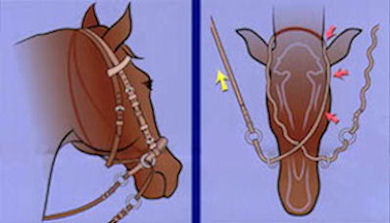 FORMSCode of Conduct & Release FormCompetitor RegistrationConflict of Interest PolicyConfidentiality Policy and Pledge/Non-Disclosure of Confidential InformationCooperative Sponsorship FormsTeamDistrict Emergency Response ProcedureJudges ContractJudge Evaluation FormNon-Spectator Incident Report FormPrivacy PolicyScholarship ApplicationSpectator Incident Report FormState Qualifier AcknowledgementTeam Registration Violation Documentation FormVolunteer Training Information and RegistrationNew Hampshire High School Equestrian TeamsCode of Conduct & Release FormI, _____________________________ (please print name) have received a copy of the NHHSET Code of Conduct Standards and Violation Procedures.As a participant associated with NHHSET, I understand the goal is to endorse and promote the values and conduct expected.My signature below signifies that I have read, completely understand and agree to adhere to the NHHSET Code of Conduct Standards and will accept the consequences of noncompliance as outlined in the Violation Procedures.By my signature below, I agree that entry and participation in New Hampshire High School Equestrian Teams, Inc. activities:...is made at my own risk, and that the officers, management or it’s agents assume no responsibility for accidents or injuries...is subject to the standards, policies, rules and bylaws of the high school and New Hampshire high School Equestrian Teams...waives all claims against New Hampshire High School Equestrian Teams, its officers, management or agentsDate:_____________________________________________________________________________________Athlete’s Signature:_________________________________________________________________________Parent/Guardian Signature:___________________________________________________________________ORVolunteer’s Signature:_______________________________________________________________________OR Registered Team Advisor/Coach Signature:______________________________________________________Name of High School:________________________________________________________________________New Hampshire High School Equestrian TeamsCompetitor Registration(For consideration must be submitted to District Chair via team coach by March 1st - Please write legibly)District: (circle one)		1		2		3		5School: (put N/A if no school affiliation and explain)___________________________________________________________________________________Full Name of Participant: _____________________________________________________________________Mailing Address: (address, state, zip code)_______________________________________________________					        ________________________________________________________Phone Number: ____________________________________________________________________________Email:(participant)___________________________________________________________________________Email: (parent)______________________________________________________________________________Allergies: __________________________________________________________________________________Medical Conditions: _________________________________________________________________________Physical Conditions: _________________________________________________________________________Emergency Contact & Relationship to Participant: ________________________________________________Emergency Contact Phone Number: ____________________________________________________________Division: (circle one)		SPIRIT		IN-HAND	   WT		WTCPage 1 of 3Code of Conduct:As a participant associated with NHHSET, I understand the goal is to endorse and promote the values and conduct expected. My signature below signifies that I have read, completely understand and agree to adhere to the NHHSET Code of Conduct Standards and will accept the consequences of noncompliance as outlined in the Violation Procedures. By my signature at the bottom of this form, I agree that entry and participation in New Hampshire High School Equestrian Teams activities:Is made at my own risk, and that the officers, management, its agents, or facilities assume no responsibility for accidents or injuriesIs subject to the standards, policies, rules and bylaws of the high school and New Hampshire High School Equestrian TeamsWaives all claims against New Hampshire High School Equestrian Teams, its officers, management, agents or facilitiesMy parents and I agree to the Code of Conduct & Release Form	Parent Initials: ____________ 	Participant Initials: ____________ Rabies and Coggins:I agree that in order to unload my horse at a show facility or practice site I must provide or have provided proof of a rabies vaccination and negative coggins test within one year of the event date My parents and I agree to the Rabies and Coggins Testing	Parent Initials: ____________ 	Participant Initials: ____________ Health Release:As parent or guardian, if my child needs medical attention, I understand every effort will be made to contact me. I hereby give permission to the medical personnel selected by New Hampshire High School Equestrian Teams, to secure emergency treatment for my child. I will assume all financial obligations incurred if not covered by my private insurance.I Agree 	Parent Initials: ____________ I do not personally have insurance, but I understand my child must be covered by insurance before he/she can participate in New Hampshire High School Equestrian Teams events or practices.I Agree 	Parent Initials: ____________ Page 2 of 3Parent Involvement:Parent involvement is needed for many aspects of the organization. It is required that a parent, guardian or support person assist with at least one show per season.Printed Name of Participant: __________________________________________________________________	Signature of Participant: ____________________________________ Date: ______________________Printed Name of Parent or Guardian: ___________________________________________________________Signature of Parent or Guardian: _________________________________ Date: __________________*You will be considered for a full refund if your District Chair is notified by March 1st**Any notification after the above dates will not be considered for a refund - NO EXCEPTIONS**ONLY SCHOOL CHECKS OR MONEY ORDERS WILL BE ACCEPTED - NO EXCEPTIONS**ATTENTION COACHES/ADVISORS - MAIL/EMAIL ALL COMPLETED REGISTRATIONS WITH ALL SIGNATURES TO YOUR DISTRICT CHAIR BY THE REGISTRATION DEADLINE OF March 1st*(Please contact your District Chair with questions)____________________________________________________________________________________________________________Office use only:Date Received: ______________MO Payment #: _____________          (circle one)	   RIDER FEE 		SPIRIT FEECode of Conduct & Release Form Signed:	Y	NPage 3 of 3New Hampshire High School Equestrian TeamsConflict of Interest PolicyAny possible conflict of interest on the part of any member of the Board, officer or employee of the New Hampshire High School Equestrian Teams, shall be disclosed in writing to the Board and made a matter of record through an annual procedure and also when the interest involves a specific issue before the Board. Where the transaction involving a board member, trustee of officer exceeds five hundred dollars ($500) but is less than five thousand dollars ($5000) in a fiscal year, then a two-thirds vote of the disinterested directors is required. The minutes of the meeting shall reflect that a disclosure was made, the abstention from voting, and the actual vote itself. Every new member of the Board will be advised of this policy upon entering the duties of his/her office and shall sign a statement acknowledging understanding of and agreement to this policy. The Board will comply with all requirements of New Hampshire law in this area and the New Hampshire requirements are incorporated into and made a part of this policy statement.Adopted 1/1/06I understand and agree to abide by the New Hampshire High School Equestrian Teams Conflict of Interest Policy in my duties as a board member, trustee of officer of the corporation.Print Name:________________________________________________________________________________Signature:_________________________________________________________________________________Affiliation:_________________________________________________________________________________Date:_____________________________________________________________________________________*Original Signature to be kept on file with State Board Secretary New Hampshire High School Equestrian TeamsNon-Disclosure of Confidential InformationAny information that an affiliate learns about NHHSET, or its members or donors, as a result of working with NHHSET that is not otherwise publicly available constitutes confidential information. Affiliates may not disclose confidential information to anyone who is not affiliated with NHHSET or information to assist in rendering services.The protection of privileged and confidential information, including trade secrets, is vital to the interests, function, and success of NHHSET. The disclosure, distribution, electronic transmission or copying of NHHSET confidential information is prohibited. Such information includes, but is not limited to:Program and financial information, including information related to donors and pending projects or proposalsMember personal informationAffiliates are required to sign a non-disclosure agreement as a condition of affiliation. Any affiliate who discloses confidential NHHSET information will be subject to disciplinary action (including possible separation, even if he/she does not actually benefit from the disclosure of such information).Discussions involving sensitive information should always be held in confidential settings to safeguard the confidentiality of the information. Conversations regarding confidential information generally should not be conducted on cellular phones, via email, in elevators, restrooms, restaurants, or other settings where conversations might be overheard.New Hampshire High School Equestrian TeamsConfidentiality Policy and PledgeAny information that an affiliate learns about NHHSET, its members or donors, as a result of working with NHHSET that is not otherwise publicly available constitutes as confidential information. Affiliates may not disclose confidential information to anyone who is not affiliated with NHHSET or to other persons affiliated with NHHSET who do not need to know such information to assist in rendering services.The disclosure, distribution, electronic transmission or copying of NHHSET’s confidential information is prohibited. Any affiliate who discloses confidential NHHSET information will be subject to disciplinary action (including possible separation), even if he/she does not actually benefit from the disclosure of such information. I understand the above policy and pledge not to disclose confidential informationPrint Name:________________________________________________________________________________Signature:_________________________________________________________________________________Date: _____________________________________________________________________________________New Hampshire High School Equestrian TeamsTeam Cooperative Sponsorship FormTeam Requesting Co-op: ___________________________________________   Date: ____________________Phone: ___________________________________	Email: ___________________________________________________________Applying School: ____________________________________________________________________________Authorized Representative:*A request to form a NHHSET club or sport at this school for the season has been received and deniedPrint Name: _____________________________________________________   Date: ______________Phone: ______________________________	Email: ____________________________________________________Signature: ___________________________________________________________________________Sponsoring School: __________________________________________________________________________Authorized Representative:*The above team request to co-op has been received and approved for the seasonPrint Name: _____________________________________________________   Date: ______________Phone: ______________________________	Email: ____________________________________________________Signature: ___________________________________________________________________________Sponsoring Team: __________________________________________________________________________Head Coach: *The above individual request to co-op has been received and approved for the seasonPrint Name: _____________________________________________________   Date: ______________Phone: ______________________________	Email: ____________________________________________________Signature: ___________________________________________________________________________Application reviewed at the _____________________ District Board Meeting on_________________________Application was: (circle one) 		Approved		DeniedSignature of NHHSET District Chair: _________________________________________ Date: ______________New Hampshire High School Equestrian TeamsDistrict Cooperative Sponsorship FormDistrict Requesting Co-op: _______________________________________   Date: ______________________Authorized Representative:Print Name: _____________________________________________________   Date: ______________Phone: ______________________________	Email: ____________________________________________________Signature: ___________________________________________________________________________Sponsoring District: _________________________________________________________________________Authorized Representative:Print Name: _____________________________________________________   Date: ______________Phone: ______________________________	Email: ____________________________________________________Signature: ___________________________________________________________________________Application reviewed at the State Board Meeting on_______________________________________________Application was: (circle one) 		Approved		DeniedSignature of NHHSET State Chair: _________________________________________ Date: ________________New Hampshire High School Equestrian TeamsEmergency Response ProcedureCodeword: ART (Active Response Team)This is the Emergency Response Procedure for NHHSET eventsThe intent of this procedure is to provide guidelines to the volunteers in the event an accident/incident occurs. It is only a guideline and shall hopefully streamline reactions and minimize any confusion if an incident classified as an emergency happens.Emergency Response Team:These volunteers are the people who must react to an emergency. You must understand that the emergency could be minor or major, so please be aware of what you may be exposed to.The procedure is developed to assist in:Maintaining calmAlerting the needed officialsOrder of duties to help expedite a response to emergencyEvacuations of rings and/or facilityArrival of emergency response personnelThe safe evacuation of the injuredERT 1	Chair of District or StateERT 2 	Safety CoordinatorERT 3	Emergency Response Team CoordinatorERT 4	All GatekeepersERT 5	AnnouncerERT 6	Parking AttendantEmergency Response:In the event of an incident and to minimize any panic among NHHSET members, judges, and spectators, the call word to use will be ART.  Therefore, whenever the incident has happened, volunteers shall be notified by radio or other means. As an example...ART at Main Ring or ART at Parking Lot, or ART at Warm-up ring etc. This system would alert the entire team listed about to go into action.When this code is announced, only the response team needs to react. They may call upon assistants as needed to expedite their duties to handle the incident. The response team needs to react calmly and professionally.When any incident happens inside the ring all riders in that ring will dismount quickly and quietly leave the ring.ERT 1 shall immediately be informed of any incident, no matter how small and needs to get to the scene ASAP to offer assistance then the emergency team has been activated.ERT 1 shall be responsible for contacting Fire, Ambulance, Police, and/or VetERT 1 and ERT 2 shall interview witnesses and fill out and file any necessary paperwork for NHHSET and/or Police as well as contact facility ownersERT 2 shall be responsible for bringing a tarp, NHHSET incident forms and any other safety materials necessary for a showERT 3 shall be responsible for tending to any needs of the injuredERT 4 shall open the gate, move spectators away from any exiting riders and keep the alleyway open for emergency responders and/or provide assistance erecting any protective tarps that may be needed to shield the injured horse or rider from public viewERT 5 shall immediately alert all spectators to move from the scene and will redirect them to another area, such as the other competition ring, the secretary ring, or anything to catch their attention to protect the privacy of the injured.ERT 6 shall immediately clear the driveway and parking lot for any emergency vehicles required to answer the incident and greet and direct emergency vehicles where they are. They should advise vehicles to turn off sirens upon arriving at the showgrounds.Materials needed for emergency response procedure:An appointed safety coordinator (ERT 2) trained on the use of NHHSET form and be very familiar with this procedureAccident and incident report forms - found in the “forms” section of the RulebookPhone numbers for local Police, Fire Department, Ambulance, Service/Hospital, Vet, Farrier (if desired), and Facility owner easily accessible for ERT 1 and ERT 2. Make sure your safety coordinator has notified the local authorities of the show dates in advanceERT 3/First Aid responder on site - either volunteer from within or hired by the district or state for the showEnough walkie-talkies for all members of ARTTarps for screening off an accident siteAccess up to and into every ring large enough for an emergency vehicleA tractor available to tow away an injured animal if necessary (contact facility owners)Types of Incidents:Motor vehicle with no bodily harm - This type of incident should be handled by the local police department only. Most everyone has insurance and the professional staff at the Police Department know the information they need. ERT 6 should contact the police and this type of incident should only involve ERT 1, ERT 2 and ERT 6.Minor bruises, bumps, falls - The parent of the rider and/or First Aid Responder (ERT 3) shall determine what action is necessary. If they wish for an ambulance for transport, then ERT 1 shall call for the ambulance. ERT 1 and ERT 2 will determine if accident/incident paperwork needs to be filled out for the situation.Major human injury - ERT 1 is to immediately contact ambulance and police departments. The entire Emergency Response Team to follow the emergency procedure listed above.Minor equine injury - In the event of a minor equine injury, the decision to call in for medical assistance shall be by the rider and/or horse owner and/or coach. ERT 2 shall contact whomever the rider/owner/coach wants to treat the animal.Major equine injury - In the event that a major equine incident has happened (horse down) then the Emergency Response Team goes into effect. As quickly as possible, the protective screen shall be erected for the privacy of the equine by ERT 2. ERT 1 shall contact the veterinarian immediately. In the event a tractor is needed, then ERT 2 shall contact the facility owner for assistance. New Hampshire High School Equestrian Teams2020-2021 Subcontractor AgreementWe the New Hampshire High School Equestrian Teams (NHHSET) pledge to pay the sum of __________($_____) for one day to the individual listed below on the date listed below and the location listed below. In the event of a weather-related cancellation, every effort will be made to coordinate a reschedule date to fulfill the agreement, however, if the event is not rescheduled the agreement is void. The NHHSET representative signed below will be the contact person unless otherwise stated. This person will contact the subcontractor directly and as quickly as possible, if a cancellation is necessary. In the event that this subcontractor provides services to more than one district in any given calendar year which results in payments totaling $600 or more they will be issued a 1099. (Please complete the attached W-9)No NHHSET rider, parent/guardian, volunteer, coach/advisor or board member may have any financial transactions with a judge during the 30 day period immediately preceding or following a NHHSET event. Please notify your contact person if this is the case.Subcontractor Name: _______________________________________________________________________	Address: ____________________________________________________		   ____________________________________________________	Phone: _____________________________________________________District: 	1	2	3	5	State Finals		Date of Show: _______________________Location of Show: ___________________________________________________________________________NHHSET Rep: ______________________________________________________________________________	Phone: ________________________		Email: ____________________________________Subcontractor Signature: _______________________________________________  Date: ________________NHHSET Rep Signature: ________________________________________________  Date: ________________New Hampshire High School Equestrian TeamsJudge Evaluation FormName of Judge: _________________________________ Email: _____________________________________Mailing Address: ___________________________________________________________________________Who is filling out evaluation?________________________________ District:	1	2	3	5Date(s) Judged: _____________________________________________________________________________(On a scale of 1 to 5: 5 = Excellent, 4 = Above Average, 3 = Average, 2 = Needs Improvement, 1 = Poor)Please rate the following categories:Was the judge … On Time:		1	2	3	4	5		      Professional:	1	2	3	4	5		      Prepared:		1	2	3	4	5		      NHHSET Rules Knowledgeable:		1	2	3	4	5		      Courteous:		1	2	3	4	5Complete the following areas: (list categories judged below)	__________________________	__________________________	__________________________Additional Comments: _______________________________________________________________________District/State Chair Signature: ________________________________________ Date: ___________________Submit form to District ChairNew Hampshire High School Equestrian TeamsNon-Spectator Incident Report Form(please print legibly or type)Date of Incident: __________________________ Report Date: ______________________________________Name(s) of Persons Involved: _________________________________________________________________	Team Affiliation: _____________________________________________________________________	Phone Number: ______________________________________________________________________	Email: ______________________________________________________________________________Name(s) of Witness(es): _____________________________________________________________________	Team Affiliation: _____________________________________________________________________	Phone Number: ______________________________________________________________________	Email: ______________________________________________________________________________Location of Incident: ________________________________________________________________________Time of Incident: ___________________________________________________________________________EMS/Police Involved?	Y	N 		If yes, provide case #: _____________________________Name of NHHSET Official in charge at time of incident: ____________________________________________Details of Incident: __________________________________________________________________________________________________________________________________________________________________________________________________________________________________________________________________________________________________________________________________________________________________________________________________________________________________________________________________Your Name: ________________________________________ Phone: _________________________________Signature: __________________________________________________ Date: _________________________District/State Chair notified (Date): _________________New Hampshire High School Equestrian TeamsPrivacy PolicyNew Hampshire High School Equestrian Teams (NHHSET) is committed to respecting privacy. This privacy policy governs our collection and use of personal and business information collected from NHHSET participants and visitors to our website, as well as through our email and regular mail correspondence, telephone calls, faxes, and all other means of gathering and disseminating information.Our policy is to use any and all information collected by any means, whether through NHHSET registration forms, the internet, email, or online database and/or any interactive forms or surveys, only for such uses that are important to NHHSET and its mission, in light of the standards required and expected of New Hampshire not-for-profit organizations.NHHSET reserves the right to change this privacy policy whenever deemed necessary, without prior notification. Should changes be made, they will be posted on the NHHSET website with the date of revision.Information posted about NHHSET participants on the website consists only of the names of participating high schools, the names and email addresses of State and District board members, and the names of student representatives. We do, however, maintain internal lists of members and contacts. Because your physical mail and email addresses are confidential, we never share either type of list with outside parties, and only key NHHSET personnel and certain technical contractors are allowed access to the areas of the computer systems in which we store our lists. Lists are accessed only for the purpose of upgrading our computer systems or of distributing information about NHHSET events or other NHHSET matters.Visitors to the Website and Website SecurityThe NHHSET website collects information about each visitor to our website in these ways:Through your IP addressThrough cookies Through any correspondence you send us via email to our online posted mailing address, our online listed emailsDetails about these methods of information collection follow:IP AddressesYour IP address does not reveal any personal information about you or your activities. Our web server host logs all IP addresses of all visitors to automate information collection concerning web traffic, usage, length of time visitors stayed, new visitors, entry and exit points, and the like. It is also used as statistical information for reporting and to find ways to improve web usability.CookiesOur website uses cookies to gather information about traffic and to enhance your visit to our site. A cookie is: a message given to a Web browser by a Web server. The browser stores the message in a text file. The message is then sent back to the server each time the browser requests a page from the server. Cookies are used to customize web pages to provide the user with preferences. They can be deactivated in your browser if you wish by configuring your browser’s preferences not to accept them. No information gathered by any cookies we have on our site is used to disseminate information about your personal use of the internet, nor is it ever used for any marketing or advertising purposes.Registration FormsRegistration forms are downloaded from our website, printed, and filled out by participants, and submitted to NHHSET. NHHSET currently does not offer online registration. None of the information disclosed on registration forms is shared with third parties.CorrespondenceNone of your contact information or any of your correspondence that you send via regular mail, through registration forms, through email, or by any other means is ever sold to third parties under any circumstances, and is used only to conduct our daily business in accomplishing our mission under our policies as a not-for-profit entity.NHHSET Sharing PracticesNone of the information we collect is shared with any third party except as aggregated statistics for organizational performance reporting purposes, capturing and defining web traffic patterns, and website improvement. Information of this kind is never used to track or monitor individual users. We gather information about NHHSET participants in order to facilitate communication with participants and volunteers, to enable NHHSET to deal with any medical or safety issues that may arise in connections with NHHSET activities, and to implement safety protocols necessary or advisable in connection with equestrian sport.If you send us questions about our website content or any of our areas of operation, we may forward your request for information to parties who would be able to assist you, or we may respond to you with that information in kind. You may at any time request us not to do so, and we will comply with that request, except as we are required by legal regulations or a court order to do so. It is unlikely we will contact you for verification, but we reserve the right to do do, should it become necessary. If you contact us by email or phone, we may ask you to verify your personal information so that we may respond to your inquiry with an assurance of your identity. Our online database is protected by security put in place to safeguard data integrity and to prevent unauthorized access and/or use of its systems. These security measures have been designed to provide the user with reasonable protection of private information entrusted to our possession.Links to Other WebsitesNHHSET’s website links to certain other websites. Although we work hard to make sure we are linking to appropriate sites, and take full responsibility for the content of our site and our own privacy policy, we are not responsible for the privacy practices or the content of sites in which we link.Online SurveysOccasionally we may ask you to participate in online surveys in the interest of accomplishing our mission. Such surveys are always on a volunteer basis, and it is not necessary for you to fill them out. Should you decide to fill a survey out, the types of information that are collected may include demographics such as zip codes, age group, services received or provided, etc. However, none of this information will be collected on anyone individual or that can be used to identify anyone individual. Survey information is used in the aggregate to improve our organizational and online services.Corrections to Personal InformationIf your personal or information needs to be updated, please contact NHHSET by emailing the State Chair.Online PurchasesNHHSET may provide you with links to affiliate sites to allow you to purchase items related to nonprofit concerns and activities. Any transaction conducted as a result of those links is not conducted on our site, but is conducted on the site of the seller or the company managing the transaction through their online ecommerce functions. Therefore, NHHSET does not either see or collect any personal information about you, your transaction, and/or your credit card. All transactions and transaction details are between the purchaser and the company, and NHHSET makes no guarantee about these transactions. Buyers are responsible to be fully informed about sellers and/or companies managing online transactions policies, and will hold NHHSET harmless from all disputed between the buyer and the seller/transaction management company. Should NHHSET offer products and services for online purchase directly on NHHSET’s website in the future, NHHSET will update this policy as necessary.Contacting UsIf you believe that your personal and/or private information is being used for a purpose other than its intended purpose, or it you have any questions about our privacy policy or the practises of our site, contact NHHSET by emailing, Erin Wessells, and NHHSET volunteers will use their best efforts to address your concerns promptly.Updated January 23, 2015New Hampshire High School Equestrian TeamsScholarship Application Application must include: this form completed and legible, essay, and three (3) letters of recommendation (one letter must be from your NHHSET team coach.You must submit your completed application to the State Chair by May 1, 2021Please Mail to: NHHSET ℅ Erin Wessells 364 George Hill Enfield, N.H. 03748Requirements for scholarship:Graduating senior ( 1 annually)Attending a 2-4 year college or universityHave completed application postmarked by the due date (applications that are missing components or are late will not be considered)Scholarship will be offered for the amount of $500 on a year-to-year basisI _______________________________________ have read and understand the conditions of the NHHSET Scholarship. I understand that this application will be available only to qualified people who need to see it in the course of their duties to determine my eligibility for this scholarship. I waive the right to access letters of recommendation written on my behalf. I affirm that all of this application is my own work and that the information contained herein is true and accurate to the best of my knowledge and belief.Signature: ______________________________________________________ Date: ______________________Legal name in full: ___________________________________________________________________________Address: __________________________________________________________________________________Phone: ____________________________________________________________________________________Email: ____________________________________________________________________________________Date of Birth: _______________________________________________________ Age: ___________________High School and/or Equestrian Team: ___________________________________________________________Years as a NHHSET Participant: _________________________________________________________________Current GPA: _____________________________________ on a scale of _______________________________University or College Attending: ________________________________________________________________Expected year of Graduation: ___________ Expected degree earned: _________________________________List high school activities (school government, sports, publications, school-sponsored community service programs, student-faculty communities, arts, music etc.)2. List public service and community activities (environmental protection/conservation, advocacy activities, work with religious organizations, etc.) 3. List part-time and full-time jobs during high school:4. List awards, scholarships, publications or special recognition you have received5. Describe the most rewarding NHHSET experience you have had to date: (How did this make you a better equestrian?)6. Describe an experience you had during a NHHSET show where something did not go as planned and how you overcame the situation. (How did this make you a better equestrian?) Example: You had two refusals in your equitation over fences class at the first show, but at the second show you had a clean round.Essay:Please write a short essay (~500 words) about your experience and involvement in NHHSET.Topics to mention:Your involvement within your school’s teamYour involvement within NHHSET as a wholeHow would you improve upon the programHow has your involvement with NHHSET shaped you as an equestrian New Hampshire High School Equestrian TeamsSpectator Incident Report Form(please print legibly or type)Date of Incident: __________________________ Report Date: ______________________________________Name(s) of Persons Involved: _________________________________________________________________	Team Affiliation: _____________________________________________________________________	Phone Number: ______________________________________________________________________	Email: ______________________________________________________________________________Name(s) of Witness(es): _____________________________________________________________________	Team Affiliation: _____________________________________________________________________	Phone Number: ______________________________________________________________________	Email: ______________________________________________________________________________Location of Incident: ________________________________________________________________________Time of Incident: ___________________________________________________________________________EMS/Police Involved?	Y	N 		If yes, provide case #: _____________________________Name of NHHSET Official in charge at time of incident: ____________________________________________Details of Incident: __________________________________________________________________________________________________________________________________________________________________________________________________________________________________________________________________________________________________________________________________________________________________________________________________________________________________________________________________Your Name: ________________________________________ Phone: _________________________________Signature: __________________________________________________ Date: _________________________District/State Chair notified (Date): _________________New Hampshire High School Equestrian TeamsState Finals Qualifier AcknowledgementCompetitor Name: __________________________________________________________________________Team: ____________________________________________________________________________________Number: __________________________________________________________________________________You have qualified to compete at the NHHSET State Finals in the following classes:											Yes		No____________________________________________________ 		  ⬜		  ⬜____________________________________________________		  ⬜		  ⬜____________________________________________________		  ⬜		  ⬜____________________________________________________		  ⬜		  ⬜____________________________________________________		  ⬜		  ⬜Please indicate in the boxes to the right of each class if you will or will not be participating.If you do not respond within 48 hours of this notification it will be assumed you will NOT be participating and an alternate rider will be invited to participate.Both parent/guardian and student need to sign this form and return it to your coach within the 48 hour window.Student Signature: __________________________________________________________________________Parent/Guardian Signature: __________________________________________________________________New Hampshire High School Equestrian TeamsTeam Registration_____________________________________________________________________________________To be considered a registered NHHSET Team for the upcoming year the following applies:This form must be completely filled out in its entiretyAll applicable signatures are requiredForms MUST be postmarked by March 1st and sent to the corresponding district chairAny changes to the information on the form will be constitute a new form to be          completed/signedIndividuals listed on the form will be required to complete/sign all applicable NHHSET paperwork_____________________________________________________________________________________NHHSET District: ______________________________________________________________________Participating High School Name: _________________________________________________________High School Full Address: _______________________________________________________________High School Phone Number: _____________________________________________________________Administrator/Athletic Director Name: ____________________________________________________Administrator/ AD Phone Number: ________________ Email: ________________________________Equestrian Team Advisor #1 Name: _______________________________________________________Advisor #1 Phone Number: ________________________ Email: _______________________________Equestrian Team Advisor #2 Name: _______________________________________________________Advisor #2 Phone Number: ________________________ Email: _______________________________Head Coach Name: ____________________________________________________________________Head Coach Phone Number: ________________________ Email:______________________________Assistant Coach #1 Name: _______________________________________________________________Assistant Coach #1 Phone Number: ___________________ Email: _____________________________Assistant Coach #2 Name: _______________________________________________________________Assistant Coach #2 Phone Number: ______________________Email:___________________________Participating Middle School Name: _______________________________________________________Middle School Full Address: _____________________________________________________________Middle School Phone Number:  __________________________________________________________Administrator/Athletic Director Name:____________________________________________________Administrator/ AD Phone Number: _______________________Email:__________________________Middle School Advisor #1 Name: _________________________________________________________Advisor #1 Phone Number: ______________________________ Email: _________________________Middle School Advisor #2 Name: _________________________________________________________Advisor #2 Phone Number: ______________________________Email: __________________________As the Advisors/Coaches of this team, I understand that I am held to the expectations of Section 1 NHHSET Advisor/Coach Role Expectations of the NHHSET Rulebook and agree to abide by said rulesAdvisor #1 Signature: _______________________________________________ Date:  _____________Advisor #2 Signature:_______________________________________________ Date: ______________Head Coach Signature:	______________________________________________ Date: ______________Assistant Coach #1 Signature:	________________________________________ Date: ______________			Assistant Coach #2 Signature:	________________________________________ Date: ______________		Middle School Advisor #1 Signature:	__________________________________ Date: ______________ Middle School Advisor #2 Signature:	__________________________________ Date: ______________	I hereby authorize the above individuals to represent the _____________________________________										High School Name In the New Hampshire High School Equestrian Teams program for the year ______________________.As school administrator, I am aware and approve any and all “additional fees” our coaches may be charging the participantsAs school administrator, I am aware and approve any and all fundraising our team is doingHigh School Administrator/AD Signature:______________________________ Date: _______________I hereby authorize the above individuals to represent the _____________________________________										Middle School Name In the New Hampshire High School Equestrian Teams program for the year _______________________.Middle School Administrator/AD Signature:_____________________________ Date: ______________			** DEADLINE postmarked/timestamped via snail mail or email by March 1st**** All forms should be mailed to the Appropriate District Chair**New Hampshire High School Equestrian TeamsViolation Documentation FormNHHSET Member: __________________________________________________________________________Parent/Guardian: ___________________________________________________________________________Address: __________________________________________________________________________________Phone: _______________________ Email: ______________________________________________________Team: ____________________________________ District: 	1	2	3	5Head Coach/Advisor: ________________________________________________________________________Phone: _______________________ Email: ______________________________________________________Date of Violation: ______________ Location: ____________________________________________________(Circle)		First Violation		Second Violation		Third ViolationDescription of Violation:______________________________________________________________________Disciplinary Action Implemented: ______________________________________________________________Plan for Improvement: ______________________________________________________________________Potential Future Disciplinary Action (if additional misconduct occurs): __________________________________________________________________________________________Signature of NHHSET Member: ___________________________________ Date: _______________________Signature of Parent/Guardian: ____________________________________ Date: _______________________Signature of Advisor/Coach: ______________________________________ Date: _______________________Signature of District/State Chair: __________________________________ Date: _______________________New Hampshire High School Equestrian TeamsVolunteer RegistrationGeneral InfoName: ___________________________________________________________________________________Address: __________________________________________________________________________________Are you over 18? 	Yes	No		Are you over 21?	Yes	NoWhich District are you interested in volunteering for?	1	2	3	5Please list the team you are associated with: ____________________________________________________B. Contact InfoPhone: _____________________________ Email: ________________________________________________Emergency Contact Name: ______________________________________ Phone: _______________________C. Volunteer PositionYears as a NHHSET Volunteer, counting this year? _______ NHHSET Alumni?	Yes	NoPosition(s) for which you would like to volunteer? (scribe, ring crew, gatekeeper, secretary’s booth, parking, runners, prohibited equipment, medical) ___________________________________________ Please list any skills, abilities, training, educational, certificates related to the above position._____________________________________________________________________________ Have you ever had any felony convictions?	Yes	No 	If yes, explain: ________________________Please list the year of your last volunteer training ____________________________________________I understand that criminal background checks may be conducted on me and/or I may be subject to fingerprinting at any time during the registration process or during volunteer service.Signature: _____________________________________________________________ Date: _______________________________________________________________________________________________________Office use only:Signed Code of Conduct & Release		yes	noSigned Confidentiality Policy and Pledge	yes	noSigned Conflict of Interest Policy		yes	noPLACINGPOINTSPLACINGPOINTS1st209th82nd1810th73rd1611th64th1412th55th1213th46th1114th37th1015th28th9Participation1